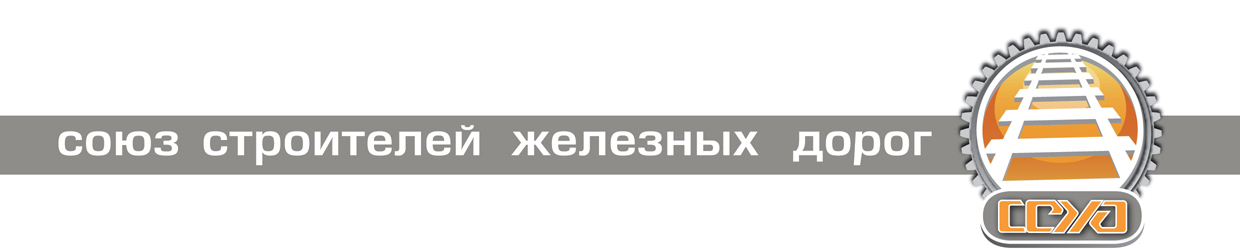 ИНФОРМАЦИОННЫЙ ОБЗОР ПРЕССЫ09.12.2016Модернизация Владморрыбпорта позволила достичь рекорда грузооборота В частности, на территории ОАО «Владморрыбпорт» проведен капитальный ремонт железнодорожных путей необщего пользования и веден в эксплуатацию дополнительный железнодорожный путь длиной 557 метров.http://www.gudok.ru/news/?ID=1358716Сахалинская область направляет почти 14 млрд рублей на решение проблемы транспортной доступности регионаДума Сахалинской области одобрила поправки в закон о бюджете на 2016 год, которые в основном направлены на решение проблемы транспортной доступности региона, сообщает пресс-служба правительства островного региона.http://www.gudok.ru/news/?ID=1358695Реконструкцию станции Смоляниново выполнит московская компания «СтройРегионСервис»ООО «СтройРегионСервис» стало победителем аукциона, проведенного ОАО «Российские железные дороги» на подряд реконструкции станции Смоляниново Дальневосточной железной дороги (ДВЖД). Об этом сообщает «Интерфакс» со ссылкой на материалы сайта госзакупок.http://www.gudok.ru/news/?ID=1358683По итогам 2016 года по проекту модернизации БАМа и Транссиба на Дальневосточной железной дороге планируется ввести объектов на 24 млрд руб.Это увеличит пропускную способность на нескольких направлениях северного широтного хода ДВЖД.http://www.rzd-partner.ru/zhd-transport/news/po-itogam-2016-goda-po-proektu-modernizatsii-bama-i-transsiba-na-dalnevostochnoy-zheleznoy-doroge-pl/Группа Компаний «1520» приняла участие в Конгрессе высокоскоростного сообщенияПроект презентовал вице-президент РЖД Александр Мишарин, подробно рассказав о пользе высокоскоростного движения в России, ссылаясь на международный и отечественный опыт железнодорожных перевозок. ВСМ "Москва - Казань" пройдет по территории семи субъектов РФ, Запуск магистрали обеспечит сокращение времени следования между Москвой и Казанью в четыре раза: с нынешних 14 часов по существующей железнодорожной инфраструктуре до 3,5 часов. Дальнейшее развитие линии предусматривает продление до Екатеринбурга.http://www.bsmuk.ru/news/ Сохраняя вечную мерзлотуБольшинство объектов, которые строит и реконструирует «Бамстроймеханизация» на Байкало-Амурской магистрали, находятся в зоне вечной мерзлоты. Это накладывает свой отпечаток на проектирование, а также строительство разъездов и станций. В этом вопросе «БСМ» тесно сотрудничает с Тындинской мерзлотной станцией.https://oaobsm.ru/ru/node/388ТрансТелеКом участвует в проекте «Безопасный город» в СоликамскеВ рамках участия в проекте «Безопасный город» ТрансТелеКом организовал каналы связи для подключения видеонаблюдения в девяти детских дошкольных учреждениях Соликамска.http://www.ttk.ru/rus/msk/business/775/777/newspage137220.phtml